PROGRAM OF THE MEETINGDay 1: 11th March, 2014 (Tuesday)Day 2: 12th March, 2014 (Wednesday)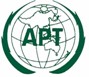 ASIA-PACIFIC TELECOMMUNITYThe 2nd Meeting of the SATRC Working Group on SpectrumASIA-PACIFIC TELECOMMUNITYThe 2nd Meeting of the SATRC Working Group on SpectrumASIA-PACIFIC TELECOMMUNITYThe 2nd Meeting of the SATRC Working Group on SpectrumASIA-PACIFIC TELECOMMUNITYThe 2nd Meeting of the SATRC Working Group on SpectrumDocumentWGSPEC-02/ADM-0211-12 March, 2014, Tehran, I. R. Iran11-12 March, 2014, Tehran, I. R. Iran11 March, 20149:00 - 10:1510:15-10:3010:30 – 12:1512:15-14:0014:00 – 14:3014:30 –14:4514:45 – 17:30Inaugural Session:Inaugural Address by Mr. Lotfollah Sabouhi,      Deputy president of CRAWelcome Address by Dr. Mina Dashti, Chairman , Working group on Spectrum Remarks byMr. Forhadul Parvez,  APT Secretariat/SATRC ConsultantPresentation on Spectrum Management in I. R. Iran by Dr. Azim Fard, General Director, CRA Vote of Thanks by Ms. Bita KhorramiGroup PhotoTEA BREAKSession-I:Approval of Agenda and Program of the Meeting.Overview of SATRC Action Plan and Outcomes of the 14th  SATRC Meeting by – Mr. Forhadul Parvez, APT.Overview of Work Items of Spectrum WG for SATRC Action Plan Phase IV by-Dr. Mina Dashti, Chairman , Working group on SpectrumReport on the activities of working group by -Dr. Mina Dashti, Chairman , Working group on Spectrum  Session 1I:Work Item: Sharing Information on the Use of Frequency in SATRC CountriesDiscussions on Draft ReportFinalization of Draft reportLUNCH BREAKSession-III:Presentation on Spectrum monitoring in I. R. Iran by Ms. Nazi Homayounasab, (Iran) Discussing on Spectrum monitoring by member experts TEA BREAKSession IV :Visiting of monitoring centers of I.R. IranDiscussing on Spectrum monitoring methods9:00 - 10:30 Hrs10:30-10:4510:45 – 12:15 Hrs12:15-14:0014:00 – 15:30 Hrs15:3015:45 15:45 – 17:30 HrsSession V :Work Item: Study of Regional Requirements and Availability of Spectrum for Mobile BroadbandPresentation on Study of Regional Requirements and Availability of Spectrum for Mobile Broadband by Mr. Min Prasad Aryal (Nepal)Presentation on software of Methodology for calculation of spectrum requirements for Mobile Broadband byMr. Askari(Iran)Discussions on Draft ReportFinalization of Draft reportTEA BREAKSession VI :Work Item: Harmonized Use of 700 MHz Digital Dividend  Band in SATRC CountriesPresentation on digital switchover by Ms. Rumana Haque (Bangladesh)Presentation on Digital Dividend byMs. Zahra Mortazavi (Iran)Discussions on Draft ReportFinalization of Draft reportSession VII :Work Items: Market Based Methods of Spectrum Allocation in SATRC Countries Presentation on Market Based Methods of Spectrum Allocation in SATRC Countries by WG Chairman on behalf of Mr. Jaipal Singh Tomar (India)Discussions on Draft ReportFinalization of Draft reportLUNCH BREAKSession VIII:Discussion on New Work Items and Finalization of the Outcomesnew work item proposal on spectrum re-farming in satrc countries byDr. Azim Fard (Iran)new work item proposal on use of spectrum resource in radio communication services in satrc countries byMr. Ikram ul Haq (Pakistan) new work item proposal on non-ionizing radiation safety in mobile telephone bands in satrc countries byMs. Nazi Homayounasab (Iran)Discussion on the Working Groups Recommendations & the Way Forward.TEA Session IX:  ConclusionRecommendations to the 15th SATRC MeetingClosing Remarks by Mr. Alireza Darvishi, Director, International Specialized Organizations Bureau